附件：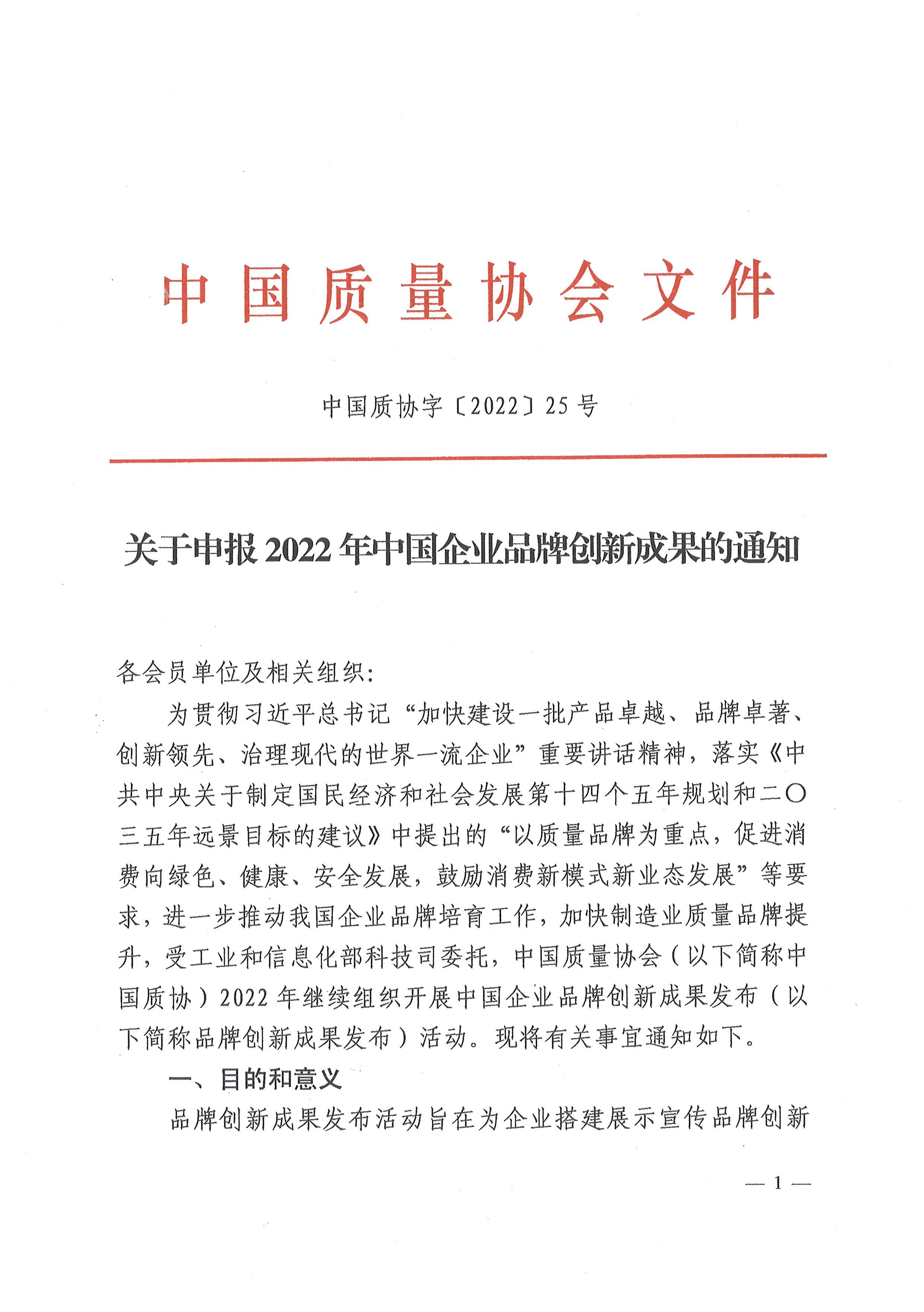 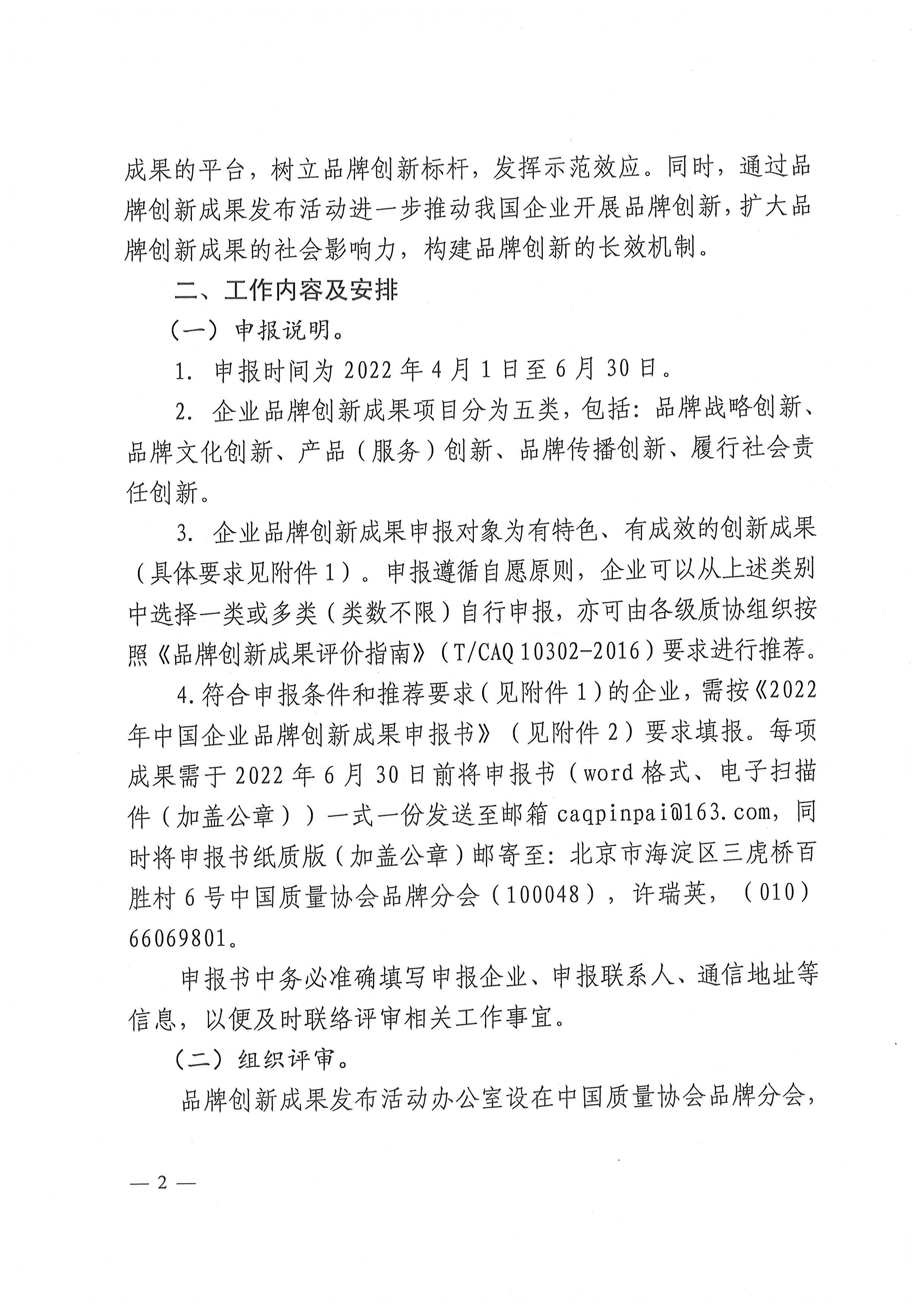 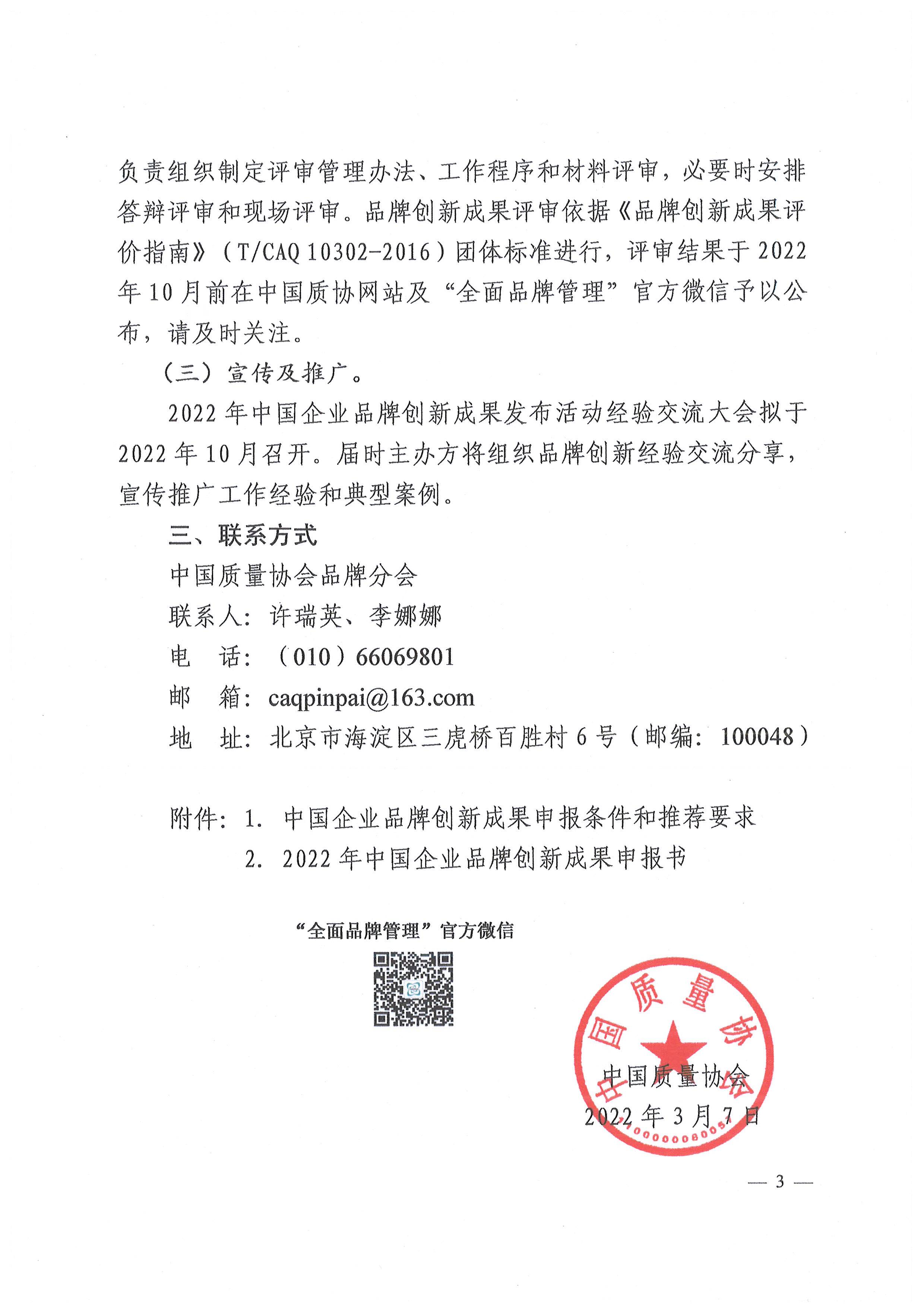 附件1：中国企业品牌创新成果申报条件和推荐要求一、对申报或推荐企业的基本要求（一）遵守国家法律和产业政策。（二）诚信经营，具有良好的信誉。（三）产品质量稳定，具有自主创新能力和竞争优势。（四）注重品牌建设，健全、落实各项基础管理工作。（五）具备明确的品牌战略和方针，相对成熟的品牌培育管理体系。（六）积极参与品牌培育活动，运用品牌管理理论和方法，开展企业品牌建设创新。（七）近三年无质量、安全、环保事故。二、对品牌创新成果的要求（一）符合所申报或推荐的类别，并且有特色、有成效、有带动作用和推广意义。（二）具有创新性，并形成自己独有的、可供推广学习的品牌管理经验。（三）已取得明显的经济效益和社会效益。（四）以项目团队的形式进行申报或推荐，类别任选，数量不设上限。附件2：2022年中国企业品牌创新成果申报书填报企业（公章）：_________________________填报日期：_________年__________月_________日承  诺  书本企业在《2022年中国企业品牌创新成果申报书》中所填写的信息，以及提交的相关证实性材料均真实有效。如出现虚假失实信息本企业承担全部责任。申报企业：（单位公章）年     月     日一、企业基本信息二、创新成果情况介绍企业名称中文企业名称英文企业性质企业性质□ 国有企业    □ 民营企业    □ 合资企业（中方控股）□ 国有企业    □ 民营企业    □ 合资企业（中方控股）□ 国有企业    □ 民营企业    □ 合资企业（中方控股）□ 国有企业    □ 民营企业    □ 合资企业（中方控股）□ 国有企业    □ 民营企业    □ 合资企业（中方控股）□ 国有企业    □ 民营企业    □ 合资企业（中方控股）主营业务产品品牌主营业务产品品牌所属行业所属行业员工人数员工人数员工人数数据信息数据信息2021年主营业务收入2021年主营业务收入2021年利润总额2021年利润总额2021年利润总额2021年市场占有率数据信息数据信息申报成果类别申报成果类别□ 品牌战略创新      □ 品牌文化创新     □ 产品/服务创新□ 品牌传播创新      □ 履行社会责任创新□ 品牌战略创新      □ 品牌文化创新     □ 产品/服务创新□ 品牌传播创新      □ 履行社会责任创新□ 品牌战略创新      □ 品牌文化创新     □ 产品/服务创新□ 品牌传播创新      □ 履行社会责任创新□ 品牌战略创新      □ 品牌文化创新     □ 产品/服务创新□ 品牌传播创新      □ 履行社会责任创新□ 品牌战略创新      □ 品牌文化创新     □ 产品/服务创新□ 品牌传播创新      □ 履行社会责任创新□ 品牌战略创新      □ 品牌文化创新     □ 产品/服务创新□ 品牌传播创新      □ 履行社会责任创新申报成果名称申报成果名称成果是否可公开成果是否可公开 是     □ 否 是     □ 否 是     □ 否 是     □ 否 是     □ 否 是     □ 否主要参与者（不超过5个）主要参与者（不超过5个）姓名姓名职务职务职务联系电话主要参与者（不超过5个）主要参与者（不超过5个）主要参与者（不超过5个）主要参与者（不超过5个）推荐单位意见(盖章)推荐单位意见(盖章)申报联系人申报联系人姓 名职 务申报联系人申报联系人邮 编电子邮件申报联系人申报联系人电 话通信地址申报联系人申报联系人传 真移动电话企业品牌创新成果总结可从以下四个方面进行介绍(3000-5000字，正文文字仿宋四号，标题加黑)：1. 企业基本情况简介2. 选题来源3. 过程实现4. 取得效果